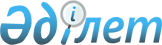 Об определении размера и порядка оказания жилищной помощи в Теректинском районе
					
			Утративший силу
			
			
		
					Решение Теректинского районного маслихата Западно-Казахстанской области от 30 мая 2023 года № 5-2. Зарегистрировано в Департаменте юстиции Западно-Казахстанской области 31 мая 2023 года № 7173-07. Утратило силу решением Теректинского районного маслихата Западно-Казахстанской области от 27 марта 2024 года № 14-1
      Сноска. Утратило силу решением Теректинского районного маслихата Западно-Казахстанской области от 27.03.2024 № 14-1 (вводится в действие по истечении десяти календарных дней после дня его первого официального опубликования).
      В соответствии со статьей 97 Закона Республики Казахстан "О жилищных отношениях", постановлением Правительства Республики Казахстан от 30 декабря 2009 года № 2314 "Об утверждении Правил предоставления жилищной помощи", Теректинский районный маслихат РЕШИЛ:
      1. Определить размер и порядок оказания жилищной помощи в Теректинском районе согласно приложению к настоящему решению.
      2. Признать утратившими силу следующие решения:
      1) решение Теректинского районного маслихата от 5 февраля 2020 года № 39-1 "Об утверждении Правил определения размера и порядка оказания жилищной помощи малообеспеченным семьям (гражданам) в Теректинском районе" (зарегистрировано в Реестре государственной регистрации нормативных правовых актов под № 6026);
      2) решение Теректинского районного маслихата от 28 декабря 2020 года № 48-3 "О внесении изменения в решение Теректинского районного маслихата от 5 февраля 2020 года № 39-1 "Об утверждении Правил определения размера и порядка оказания жилищной помощи малообеспеченным семьям (гражданам) в Теректинском районе" (зарегистрировано в Реестре государственной регистрации нормативных правовых актов под № 6770).
      3. Настоящее решение вводится в действие по истечении десяти календарных дней после дня его первого официального опубликования. Размер и порядок оказания жилищной помощи в Теректинском районе
      1. Жилищная помощь предоставляется за счет средств местного бюджета малообеспеченным семьям (гражданам), постоянно зарегистрированным и проживающим на территории Теректинского района в жилище, которое находится на праве собственности как единственное жилище в Республике Казахстан, а также нанимателям (поднанимателям) жилища из государственного жилищного фонда и жилища, арендованного местным исполнительным органом в частном жилищном фонде, на оплату:
      расходов на управление объектом кондоминиума и содержание общего имущества объекта кондоминиума, в том числе на капитальный ремонт общего имущества объекта кондоминиума;
      потребления коммунальных услуг и услуг связи в части увеличения абонентской платы за телефон, подключенный к сети телекоммуникаций;
      расходов за пользование жилищем из государственного жилищного фонда и жилищем, арендованным местным исполнительным органом в частном жилищном фонде.
      Доля предельно допустимых расходов к совокупному доходу малообеспеченной семьи (гражданина) устанавливается в размере пяти процентов.
      Расходы малообеспеченных семей (граждан), принимаемые к исчислению жилищной помощи, определяются как сумма расходов по каждому из вышеуказанных направлений.
      2. Назначение жилищной помощи осуществляется государственным учреждением "Отдел занятости и социальных программ Теректинского района" (далее - уполномоченный орган).
      3. Совокупный доход малообеспеченной семьи (гражданина) исчисляется уполномоченным органом за квартал, предшествовавший кварталу обращения за назначением жилищной помощи, в порядке, определяемом приказом Министра индустрии и инфраструктурного развития Республики Казахстан "Об утверждении Правил исчисления совокупного дохода семьи (гражданина Республики Казахстан), претендующей на получение жилищной помощи" от 24 апреля 2020 года № 226 (зарегистрирован в Реестре государственной регистрации нормативных правовых актов за № 20498).
      4. Жилищная помощь определяется как разница между суммой оплаты расходов на управление объектом кондоминиума и содержание общего имущества объекта кондоминиума, в том числе на капитальный ремонт общего имущества объекта кондоминиума, потребление коммунальных услуг и услуг связи в части увеличения абонентской платы за телефон, подключенный к сети телекоммуникаций, пользование жилищем из государственного жилищного фонда и жилищем, арендованным местным исполнительным органом в частном жилищном фонде, и предельно допустимым уровнем расходов малообеспеченных семей (граждан) на эти цели, установленным Теректинским районным маслихатом.
      Прием заявлений на оказание жилищной помощи производится в течении текущего квартала и назначается за предшествующий кварталу обращения за назначением жилищной помощи.
      Жилищная помощь не назначается малообеспеченным семьям (гражданам) имеющим трудоспособных лиц, которые не работают, не зарегистрированы в уполномоченных органах по вопросам занятости, кроме лиц с инвалидностью, учащихся и студентов, слушателей курсантов дневной формы обучения, включая магистратуру, а также граждан, занятых уходом за лицами с инвалидностью І и ІІ групп, детьми с инвалидностью с детства до шестнадцати лет, лицами старше восьмидесяти лет нуждающимся в постороннем уходе и помощи, детьми в возрасте до трех лет.
      5. Выплата компенсации повышения тарифов абонентской платы за оказание услуг телекоммуникаций малообеспеченным семьям (гражданам) осуществляется в соответствии с Приказом Министра цифрового развития, инноваций и аэрокосмической промышленности Республики Казахстан от 28 июля 2023 года № 295/НҚ "Об определении размера и утверждении Правил компенсации повышения тарифов абонентской платы за оказание услуг телекоммуникаций социально защищаемым гражданам (зарегистрирован в Реестре государственной регистрации нормативных правовых актов под № 33200).
      Сноска. Пункт 5 - в редакции решения Теректинского районного маслихата Западно-Казахстанской области 22.12.2023 № 11-4 (вводится в действие по истечении десяти календарных дней после дня его первого официального опубликования).


      6. Для назначения жилищной помощи малообеспеченная семья (гражданин) (либо его представитель по нотариально заверенной доверенности) обращается в филиал некоммерческого акционерного общества "Государственная корпорация "Правительство для граждан" по Теректинскому району (далее – Государственная корпорация) или посредством веб-портала "электронного правительства" www.egov.kz (далее – портал) с представлением документов согласно Правилам предоставления жилищной помощи, утвержденными постановлением Правительства Республики Казахстан от 30 декабря 2009 года № 2314.
      Срок рассмотрения документов и принятия решения о предоставлении жилищной помощи либо мотивированный ответ об отказе со дня принятия полного комплекта документов от Государственной корпорации либо через портал составляет восемь рабочих дней.
      Уполномоченный орган отказывает в предоставлении жилищной помощи в порядке и сроки, установленные уполномоченным органом, осуществляющим руководство и межотраслевую координацию в сфере жилищных отношений и жилищно-коммунального хозяйства.
      7. Жилищная помощь оказывается по предъявленным поставщиками счетам о ежемесячных взносах на управление объектом кондоминиума и содержание общего имущества объекта кондоминиума, в том числе капитальный ремонт общего имущества объекта кондоминиума согласно смете расходов и счетам на оплату коммунальных услуг за счет бюджетных средств малообеспеченным семьям (гражданам).
      8. Назначение жилищной помощи осуществляется в пределах средств, предусмотренных в бюджете Теректинского района на соответствующий финансовый год.
      9. Выплата жилищной помощи малообеспеченным семьям (гражданам) осуществляется уполномоченным органом через банки второго уровня путем перечисления начисленных сумм на лицевые счета получателей жилищной помощи.
					© 2012. РГП на ПХВ «Институт законодательства и правовой информации Республики Казахстан» Министерства юстиции Республики Казахстан
				
      Председатель Теректинского районного маслихата

А. Нургалиев
Приложение
к решению Теректинского
районного маслихата
от 30 мая 2023 года № 5-2